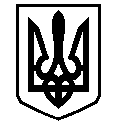 У К Р А Ї Н АВАСИЛІВСЬКА МІСЬКА РАДАЗАПОРІЗЬКОЇ ОБЛАСТІсьомого скликання сорок друга сесіяР  І  Ш  Е  Н  Н  Я  30 травня  2019                                                                                                                        № 22Про оприлюднення  проекту регуляторного акту  «Про встановлення ставок орендної плати  за землю на території Василівської міської ради Запорізької області» 	Керуючись п.24 ч.1 ст. 26 Закону України «Про місцеве самоврядування в Україні», Законом України «Про оренду землі»,  ст. 288 Податкового кодексу України, Законом України «Про засади державної регуляторної політики у сфері господарської діяльності»,  Василівська міська рада В И Р І Ш И Л А:1. Оприлюднити проект  регуляторного  акту  «Про встановлення ставок  орендної плати  за землю на території Василівської міської ради  Запорізької області».  2. Відділу юридичного забезпечення та організаційної роботи виконавчого апарату Василівської міської ради довести проект рішення до відома населення шляхом розміщення на веб-сайті Василівської міської ради та розміщення оголошення про його оприлюднення в засобах масової інформації.           3. Постійній комісії міської ради з питань законності, державної регуляторної політики, боротьби зі злочинністю, забезпечення правопорядку, депутатської діяльності, етики, зв’язків із ЗМІ, розвитку волонтерського руху надати експертний висновок, щодо обговорення проекту регуляторного акту.4. Контроль за виконанням цього рішення покласти на постійну комісію міської ради з питань земельних відносин та земельного кадастру, благоустрою міста та забезпечення екологічної безпеки життєдіяльності населення.Міський голова                                                                                                Л.М.ЦибульнякпроектУ К Р А Ї Н АВАСИЛІВСЬКА МІСЬКА РАДАЗАПОРІЗЬКОЇ ОБЛАСТІсьомого скликанняР  І  Ш  Е  Н  Н  Я  _____________________                                                                                                 № ____    Про встановлення ставок  орендної плати  за землю на території Василівської міської ради  Запорізької області 	Керуючись п.24 ч.1 ст. 26 Закону України «Про місцеве самоврядування в Україні», Законом України «Про оренду землі»,  ст. 288 Податкового кодексу України, Законом України «Про засади державної регуляторної політики у сфері господарської діяльності»,  Василівська міська рада В И Р І Ш И Л А :1.Встановити  ставки орендної плати за землю на території Василівської міської ради Запорізької області згідно додатку (додається).2. Вважати таким, що втратило чинність рішення  тридцять восьмої (позачергової) сесії Василівської міської ради сьомого скликання від 20  грудня 2018 року  № 48 «Про встановлення ставок орендної плати за землю на території Василівської міської ради Запорізької області»3.Встановити, що при будівництві нових (або реконструкції існуючих) об’єктів нерухомого майна будь якого цільового призначення застосовується ставка орендної плати за земельну ділянку у розмірі 50% від ставки, встановленої для земельної ділянки відповідного цільового призначення, але не менше ставки трикратного земельного податку і діє протягом фактичного терміну будівництва, але не більше 2 років.4.При передачі земельних ділянок в оренду на конкурентних засадах ставки орендної плати  не можуть бути нижчими, ніж у цьому рішення  та можуть перевищувати 12% від нормативної грошової оцінки землі.5.Встановити, якщо земельна ділянка передана в оренду для будівництва, але  за період оренди будівництво не розпочате, такий договір не підлягає поновленню.6. Рішення вступає в силу з 01 січня 2020 року.7.Контроль за виконанням цього рішення покласти на постійну комісію міської ради з питань земельних відносин та земельного кадастру, благоустрою міста та забезпечення екологічної безпеки життєдіяльності населення.Міський голова                                                                                                Л.М.Цибульняк                                                                                   Додатокдо рішення сесії Василівської  міської ради                                      сьомого скликання                                                  _________ 2019 № ____Ставки орендної плати за землю на території Василівської міської ради Запорізької областіСекретар ради                                                                                                             О.Г.МандичевВид цільового призначення земельВид цільового призначення земельСтавки орендної плати 
(відсотків нормативної грошової оцінки)Вид цільового призначення земельВид цільового призначення земелькоднайменування01Землі сільськогосподарського призначення Землі сільськогосподарського призначення 01.01Для ведення товарного сільськогосподарського виробництваЗа земельні ділянки на яких розташовані несільськогосподарські угіддя -10% , під сільськогосподарськими угіддями -3%01.02Для ведення фермерського господарства3%01.03Для ведення особистого селянського господарства3%01.04Для ведення підсобного сільського господарства3%01.05Для індивідуального садівництва3%01.06Для колективного садівництва3%01.07Для городництва3%01.08Для сінокосіння і випасання худоби3%01.09Для дослідних і навчальних цілей 3%01.10Для пропаганди передового досвіду ведення сільського господарства 3%01.11Для надання послуг у сільському господарстві 3%01.12Для розміщення інфраструктури оптових ринків сільськогосподарської продукції 4%01.13Для іншого сільськогосподарського призначення10%02Землі житлової забудовиЗемлі житлової забудови02.01Для будівництва і обслуговування житлового будинку, господарських будівель і споруд (присадибна ділянка)3%3%02.02Для колективного житлового будівництва3%3%02.03Для будівництва і обслуговування багатоквартирного житлового будинку3%3%02.04Для будівництва і обслуговування будівель тимчасового проживання 3%3%02.05Для будівництва індивідуальнихгаражів 3%3%02.06Для колективного гаражного будівництва 3%3%02.07Для іншої житлової забудови  3%3%03Землі громадської забудови Землі громадської забудови 03.01Для будівництва та обслуговування будівель органів державної влади та місцевого самоврядування3%3%03.02Для будівництва та обслуговування будівель закладів освіти3%3%03.03Для будівництва та обслуговування будівель закладів охорони здоров’я та соціальної допомоги3%Аптеки, аптечні кіоски-12%3%Аптеки, аптечні кіоски-12%03.04Для будівництва та обслуговування будівель громадських та релігійних організацій3%3%03.05Для будівництва та обслуговування будівель закладів культурно-просвітницького обслуговування3%3%03.06Для будівництва та обслуговування будівель екстериторіальних організацій та органів3%3%03.07Для будівництва та обслуговування будівель торгівлі  За земельні ділянки на яких розміщені крамниці промислових, продовольчих товарів, склади оптової та роздірібної торгівлі  площею понад 500,0 м2, тимчасові споруди торгівельного призначення-12%, на яких розміщені крамниці та інші торгівельні об’єкти площею до 500,0 м2- 9% ;автозаправочні комплекси, автозаправочні станції , аптеки, аптечні кіоски – 12%для розміщення літніх майданчиків для комерційного використання  в розмірі 10% на період з 01 травня по 01 жовтня, в розмірі 3%  - на період з 01 жовтня по 01 травня. За земельні ділянки на яких розміщені крамниці промислових, продовольчих товарів, склади оптової та роздірібної торгівлі  площею понад 500,0 м2, тимчасові споруди торгівельного призначення-12%, на яких розміщені крамниці та інші торгівельні об’єкти площею до 500,0 м2- 9% ;автозаправочні комплекси, автозаправочні станції , аптеки, аптечні кіоски – 12%для розміщення літніх майданчиків для комерційного використання  в розмірі 10% на період з 01 травня по 01 жовтня, в розмірі 3%  - на період з 01 жовтня по 01 травня.03.08Для будівництва та обслуговування об’єктів туристичної інфраструктури та закладів громадського харчування 9%9%03.09Для будівництва та обслуговування будівель кредитно-фінансових установ 12%12%03.10Для будівництва та обслуговування будівель ринкової інфраструктури 3%3%03.11Для будівництва та обслуговування будівель і споруд закладів науки 3%3%03.12Для будівництва та обслуговування будівель закладів комунального обслуговування 3%3%03.13Для будівництва та обслуговування будівель закладів побутового обслуговування  6%6%03.14Для розміщення та постійної діяльності органів ДСНС3%3%03.15Для будівництва та обслуговування інших будівель громадської забудови  5%5%07Землі рекреаційного призначенняЗемлі рекреаційного призначення07.01Для будівництва та обслуговування об’єктів рекреаційного призначення10%10%07.02Для будівництва та обслуговування об’єктів фізичної культури і спорту10%10%07.03Для індивідуального дачного будівництва 10%10%07.04Для колективного дачного будівництва  10%10%08Землі історико-культурного призначення Землі історико-культурного призначення 08.01Для забезпечення охорони об’єктів культурної спадщини  3%3%08.02Для розміщення та обслуговування музейних закладів 3%3%08.03Для іншого історико-культурного призначення 3%3%10Землі водного фондуЗемлі водного фонду10.01Для експлуатації та догляду за водними об’єктами 3%3%10.02Для облаштування та догляду за прибережними захисними смугами 3%3%10.03Для експлуатації та догляду за смугами відведення 3%3%10.04Для експлуатації та догляду за гідротехнічними, іншими водогосподарськими спорудами і каналами 3%3%10.05Для догляду за береговими смугами водних шляхів 3%3%10.06Для сінокосіння 3%3%10.07Для рибогосподарських потреб 3%3%10.08Для культурно-оздоровчих потреб, рекреаційних, спортивних і туристичних цілей 3%3%10.09Для проведення науково-дослідних робіт 3%3%10.10Для будівництва та експлуатації гідротехнічних, гідрометричних та лінійних споруд 3%3%11Землі промисловостіЗемлі промисловості11.01Для розміщення та експлуатації основних, підсобних і допоміжних будівель та споруд підприємствами, що пов’язані з користуванням надрами  4%4%11.02Для розміщення та експлуатації основних, підсобних і допоміжних будівель та споруд підприємств переробної, машинобудівної та іншої промисловості 4%4%11.03Для розміщення та експлуатації основних, підсобних і допоміжних будівель та споруд будівельних організацій та підприємств 4%4%11.04Для розміщення та експлуатації основних, підсобних і допоміжних будівель та споруд технічної інфраструктури (виробництва та розподілення газу, постачання пари та гарячої води, збирання, очищення та розподілення води) За земельні ділянки на яких розміщені об’єкти по виробництву та розподіленню газу-12%  ; під об’єктами  постачання пари та гарячої води, збирання, очищення та розподілення води – 3 %За земельні ділянки на яких розміщені об’єкти по виробництву та розподіленню газу-12%  ; під об’єктами  постачання пари та гарячої води, збирання, очищення та розподілення води – 3 %12Землі транспортуЗемлі транспорту12.01Для розміщення та експлуатації будівель і споруд залізничного транспорту7%7%12.02Для розміщення та експлуатації будівель і споруд морського транспорту  7%7%12.03Для розміщення та експлуатації будівель і споруд річкового транспорту  7%7%12.04Для розміщення та експлуатації будівель і споруд автомобільного транспорту та дорожнього господарстваЗа земельні ділянки на яких розташовані споруди та устаткування енергетичного, гаражного, паливороздавального господарства, станції технічного обслуговування, автозаправочні станції , в т.ч і скрапленим газом-12%, під автовокзалами, автостанціями, транспортно-експедеційними підприємствами та іншими- 7%За земельні ділянки на яких розташовані споруди та устаткування енергетичного, гаражного, паливороздавального господарства, станції технічного обслуговування, автозаправочні станції , в т.ч і скрапленим газом-12%, під автовокзалами, автостанціями, транспортно-експедеційними підприємствами та іншими- 7%12.06Для розміщення та експлуатації об’єктів трубопровідного транспорту 7%7%12.08Для розміщення та експлуатації будівель і споруд додаткових транспортних послуг та допоміжних операцій 7%7%12.09Для розміщення та експлуатації будівель і споруд іншого наземного транспорту 7%7%13Землі зв’язкуЗемлі зв’язку13.01Для розміщення та експлуатації об’єктів і споруд телекомунікацій 12%12%13.02Для розміщення та експлуатації будівель та споруд об’єктів поштового зв’язку 7%7%13.03Для розміщення та експлуатації інших технічних засобів зв’язку 12%12%14Землі енергетикиЗемлі енергетики14.01Для розміщення, будівництва, експлуатації та обслуговування будівель і споруд об’єктів енергогенеруючих підприємств, установ і організацій  12%12%14.02Для розміщення, будівництва, експлуатації та обслуговування будівель і споруд об’єктів передачі електричної та теплової енергії За земельні ділянки під об’єктами  передачі електричної енергії- 12%  , під об’єктими передачі теплової енергії - 3%. За земельні ділянки під об’єктами  передачі електричної енергії- 12%  , під об’єктими передачі теплової енергії - 3%. 